דף עבודה: כרטיסיות - מבנה שירת דבורה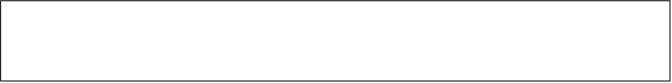 כרטיסייה א - התקבולת בשירהבשירה המקראית יש כמה סוגים של תקבולות. נעסוק בשלושה מהם: תקבולת נרדפת, תקבולת כיאסטית ותקבולת ניגודית. תקבולת נרדפתבתקבולת נרדפת שני חלקי הפסוק חוזרים על אותו רעיון במילים נרדפות. מטרת החזרה היא חיזוק הרעיון באמצעות הצורה.לדוגמה משירת דבורה: 	שִׁמְעוּ מְלָכִים       				הַאֲזִינוּ רֹזְנִים תקבולת כיאסטיתבתקבולת כיאסטית שני חלקי הפסוק מביעים את אותו רעיון, אך סדר המילים בהם הפוך. כאשר מעמידים את שני חלקי הפסוק זה תחת זה אפשר ליצור צורת X. לדוגמה משירת דבורה: 	תְּבֹרַךְ מִנָּשִׁים יָעֵל אֵשֶׁת חֶבֶר הַקֵּינִי         				מִנָּשִׁים בָּאֹהֶל תְּבֹרָךְתקבולת ניגודיתבתקבולת ניגודית חלקו הראשון של הפסוק הוא ההפך מחלקו השני כדי להבליט את אותו רעיון. לדוגמה משירת דבורה: 	מַיִם שָׁאַל (ביקש)        				חָלָב נָתָנָה לפניכם כמה פסוקים מתוך שירת דבורה. העתיקו את הפסוקים למחברת, צבעו בכל אחד מהפסוקים את המילים המקבילות והחליטו אם מדובר בתקבולת נרדפת, בתקבולת כיאסטית או בתקבולת ניגודית.אָנֹכִי לַה' אָנֹכִי אָשִׁירָה אֲזַמֵּר לַה' אֱלֹהֵי יִשְׂרָאֵל.מַדּוּעַ בֹּשֵׁשׁ רִכְבּוֹ לָבוֹא? מַדּוּעַ אֶחֱרוּ פַּעֲמֵי מַרְכְּבוֹתָיו?כֵּן יֹאבְדוּ כָל אוֹיְבֶיךָ ה'וְאֹהֲבָיו כְּצֵאת הַשֶּׁמֶשׁ בִּגְבֻרָתוֹ. כרטיסייה ב - האנשההאנשה היא הענקת תכונות אנושיות לטבע, לחפצים, לחיות ואפילו לאלוהים. לדוגמה מתוך שירת דבורה: "הַכּוֹכָבִים מִמְּסִלּוֹתָם נִלְחֲמוּ עִם סִיסְרָא" - היכולת להילחם היא אנושית, ברור שהכוכבים אינם נלחמים באמת.מצאו בשירה פסוק נוסף שיש בו האנשה והעתיקו אותו למחברת. כרטיסייה ג - דימוייםהדימוי מבליט את המתואר באמצעות העלאת קווי דמיון בין מה שקרה לבין דברים המוכרים וברורים לקורא. הדימוי פותח במילה 'כמו' או ב'כ' הדימוי'.קראו את הפסוק מתוך שירת דבורה: "כֵּן יֹאבְדוּ כָל אוֹיְבֶיךָ ה' וְאֹהֲבָיו כְּצֵאת הַשֶּׁמֶשׁ בִּגְבֻרָתוֹ"העתיקו את הפסוק למחברת וסמנו בו את כ' הדימוי. ענו על שאלות אלה במחברת:למה מדמה הפסוק את אוהביו של אלוהים?האם השמש יכולה להפסיק לזרוח?לפי תחילת הפסוק, מה יקרה לאויביו של אלוהים?הסבירו את הניגוד בין מה שיקרה לאויביו של אלוהים לבין הדימוי של השמש. כרטיסייה ד - חזרהכאשר המשורר רוצה לבטא בחוזקה את התרגשותו הנפשית הוא יעשה זאת בהכפלה או בחזרה על מילה או על חלק מן המשפט.לדוגמה משירת דבורה: בֵּין רַגְלֶיהָ כָּרַע נָפַל שָׁכָב בֵּין רַגְלֶיהָ כָּרַע נָפָל מצאו בשירת דבורה פסוק נוסף שבו המילים חוזרות או מוכפלות והעתיקו אותו למחברת. סמנו בפסוק שהעתקתם את המילים החוזרות. להלן תשובות לדוגמה לשימוש המורה:כרטיסייה א - תקבולתתקבולת כיאסטית:אָנֹכִי לַה' אָנֹכִי אָשִׁירָה אֲזַמֵּר לַה' אֱלֹהֵי יִשְׂרָאֵל.תקבולת נרדפת:מַדּוּעַ בֹּשֵׁשׁ רִכְבּוֹ לָבוֹא? מַדּוּעַ אֶחֱרוּ פַּעֲמֵי מַרְכְּבוֹתָיו?תקבולת ניגודית:כֵּן יֹאבְדוּ כָל אוֹיְבֶיךָ ה'וְאֹהֲבָיו כְּצֵאת הַשֶּׁמֶשׁ בִּגְבֻרָתוֹ. כרטיסייה ב - האנשהלמשל: ה' בְּצֵאתְךָ מִשֵּׂעִיר בְּצַעְדְּךָ מִשְּׂדֵה אֱדוֹם - אלוהים לא צועד, בני אדם צועדים.כרטיסייה ג - דימויים "כֵּן יֹאבְדוּ כָל-אוֹיְבֶיךָ ה' וְאֹהֲבָיו כְּצֵאת הַשֶּׁמֶשׁ בִּגְבֻרָתוֹ"אוהביו של אלוהים הם כמו השמש הזורחת כל בוקר מחדש. זה עומד בניגוד לאויביו של אלוהים שיאבדו, יפסיקו להתקיים. כרטיסייה ד - חזרה עורי עורי דבורה, עורי עורי דברי שיר. 